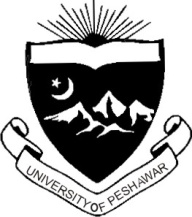 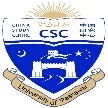 ONE MONTH CERTIFICATE COURSE IN CHINESE LANGUAGEApplications on prescribed forms are invited for admission in one month Certificate Course in Chinese Languages (Mandarin). The Admission forms will be available at China Study Centre, 3rd Floor, Academic Block-II, University of Peshawar from 15 to 28 August 2018.INTRODUCTIONChina Study Centre is a research Centre which conduct research on different aspects of China including its foreign policy, Political, economic and social systems. It also intends to enhance knowledge about Chinese culture and languages in Khyber Pakhtunkhwa, Pakistan.ELIGIBILITY BA/BSc or equivalentSCHEDULE Most Important The University reserves the right to withdraw any programme OR to modify the rules governing the programme or to make necessary amendments in the programmes OR course of studies where deemed necessary. For further details/guidance visit http://www.uop.edu.pk/csc or www.uop.edu.pkProf. Dr. Zahid Anwar Director, China Study CentreUniversity of Peshawar,PAKISTANOffice: +92-91-9216606Application submission closing date28.08.2018Display of Merit List31.08.2018Final Merit List05.09.2018Fee Submission 5,6,7 September 2018Admission FeeRs. 6000Commencement of Classes 18.09.2018